ҠАРАР                                                                                ПОСТАНОВЛЕНИЕ27 июнь 2018 й 		                 № 36                          27 июня 2018 г.           Об изменении  адреса земельного участкаВ соответствии с постановлением правительства РФ от 19.11.2014 г. № 1221 «Об утверждении правил присвоения, изменения и аннулирования адресов» на основании входящего заявления гражданина Хамидуллина Рафаила Гатауллиновича, в целях обеспечения учета и оформления земельных участков,  ПОСТАНОВЛЯЮ:1.  Изменить адрес земельного участка, общей площадью 3028 кв.м, с кадастровым номером 02:53:090501:37 имеющего адресные ориентиры Россия, Республика Башкортостан, Шаранский район, д. Сарсаз, ул. Клубная, дом 6 на «Республика Башкортостан, Шаранский район, д. Сарсаз, ул. Колхозная, дом 6».2. Контроль за исполнением  настоящего постановления возложить на управляющего делами администрации сельского поселения Дюртюлинский сельсовет  муниципального района Шаранский район Республики Башкортостан.Глава сельского поселения                                                      Л.Н.ГибатоваБашкортостан РеспубликаһыШаран районымуниципаль районыныңДүртөйлө ауыл СоветыАУЫЛ БИЛӘМӘҺЕ ХАКИМИӘТЕ452642,Дүртөйлө ауылы, Мэктэп урамы, 29-йорт,                   тел.(34769) 2-39-19email: durtss@yandex.ru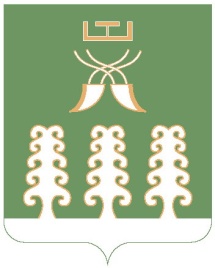                      Республика Башкортостан       Администрация сельского   поселения                      Дюртюлинский сельсовет                      муниципального района                        Шаранский район            452642,с. Дюртюли, ул.Школьная, д.29, тел.(34769) 2-39-19email: durtss@yandex.ru